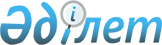 О внесении дополнения в решение Кобдинского районного маслихата от 16 марта 2020 года № 305 "Об утверждении правил оказания социальной помощи, установления размеров и определения перечня отдельных категорий нуждающихся граждан в Кобдинском районе"
					
			Утративший силу
			
			
		
					Решение Кобдинского районного маслихата Актюбинской области от 9 апреля 2020 года № 322. Зарегистрировано Департаментом юстиции Актюбинской области 10 апреля 2020 года № 7047. Утратило силу решением Кобдинского районного маслихата Актюбинской области от 24 декабря 2020 года № 395
      Сноска. Утратило силу решением Кобдинского районного маслихата Актюбинской области от 24.12.2020 № 395 (вводится в действие по истечении десяти календарных дней после дня его первого официального опубликования).
      В соответствии с подпунктом 4) пункта 1 статьи 56 Бюджетного кодекса Республики Казахстан от 4 декабря 2008 года, со статьей 6 Закона Республики Казахстан от 23 января 2001 года "О местном государственном управлении и самоуправлении в Республике Казахстан", со статьей 26 Закона Республики Казахстан от 6 апреля 2016 года "О правовых актах", на основании Указа Президента Республики Казахстан от 16 марта 2020 года № 286 "О мерах по обеспечению социально-экономической стабильности" и в соответствии с постановлением Правительства Республики Казахстан от 21 мая 2013 года № 504 "Об утверждении типовых правил оказания социальной помощи, установления размеров и определения перечня отдельных категорий нуждающихся граждан", Кобдинский районный маслихат РЕШИЛ:
      1. Внести в решение Кобдинского районного маслихата от 16 марта 2020 года № 305 "Об утверждении правил оказания социальной помощи, установления размеров и определения перечня отдельных категорий нуждающихся граждан в Кобдинском районе" (зарегистрированное в реестре государственной регистрации нормативных правовых актов № 6930, опубликованное 1 апреля 2020 года в эталонном контрольном банке нормативных правовых актов Республики Казахстан в электронном виде) следующее дополнение:
      В правилах оказания социальной помощи, установления размеров и определения перечня отдельных категорий нуждающихся граждан в Кобдинском районе, утвержденные указанным решением:
      дополнить пунктом 9-1 следующего содержания:
      "9-1. На период чрезвычайного положения единовременная социальная помощь в размере 20000 (двадцати тысяч) тенге оказывается:
      1) инвалидам первой, второй третьей группы, детям инвалидам до шестнадцати лет и родителям воспитывающим ребенка инвалида согласно спискам предоставленным уполномоченной организацией, на каждого человека без учета дохода;
      2) гражданам, страдающим онкологическими заболеваниями, инфицированным вирусом иммунодефицита человека и больным различной формой туберкулеза получающим амбулаторное лечение на период чрезвычайного положения, согласно спискам государственного коммунального предприятия "Кобдинская районная больница" на праве хозяйственного ведения государственного учреждения "Управление здравоохранения Актюбинской области", без учета дохода;
      3) малообеспеченным семьям, доходы которых на каждого члена семьи не превышает 1 – кратного размера прожиточного минимума, за исключением семей, получающих адресную социальную помощь, согласно спискам предоставленных акимами сельских округов;
      4) одиноким и одиноко проживающим пенсионерам обслуживающимся социальными работниками уполномоченного органа".
      2. Государственному учреждению "Аппарат Кобдинского районного маслихата" в установленном законодательством порядке обеспечить:
      1) государственную регистрацию настоящего решения в Департаменте юстиции Актюбинской области;
      2) размещение настоящего решения на интернет-ресурсе акимата Кобдинского района после его официального опубликования.
      3. Настоящее решение вводится в действие с 1 апреля 2020 года.
					© 2012. РГП на ПХВ «Институт законодательства и правовой информации Республики Казахстан» Министерства юстиции Республики Казахстан
				
      Председатель сессии 
Кобдинского районного маслихата 

А. Борамбаев

      Секретарь Кобдинского 
районного маслихата 

Ж. Ергалиев
